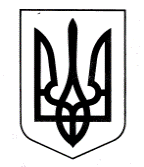 ЗАЗИМСЬКА СІЛЬСЬКА РАДА БРОВАРСЬКОГО РАЙОНУ  КИЇВСЬКОЇ ОБЛАСТІ РІШЕННЯПро затвердження порядку денного вісімнадцятої позачергової сесії Зазимської сільської ради восьмого скликанняВідповідно до статей 25, 26, 46 Закону України «Про місцеве самоврядування в Україні», Зазимська сільська радаВИРІШИЛА:Затвердити для розгляду на засіданні вісімнадцятої позачергової сесії Зазимської сільської ради восьмого скликання такий порядок денний:Про призначення директора комунального підприємства «Зазим'є-Будсервіс».Про внесення змін до рішення 3 позачергової сесії Зазимської сільської  ради VІIІ скликання від 24 грудня 2020 року № 218-03позачергової-VІІI «Про бюджет Зазимської сільської територіальної громади на 2021 рік».Про надання дозволу на списання та утилізацію основних засобів, які знаходяться на балансі комунального закладу Зазимської сільської ради Броварського району Київської області «Пухівське навчально-виховне об’єднання».Про внесення змін до штатного розпису апарату та виконавчих органів Зазимської сільської ради Броварського району Київської області на 2021 рік.Про внесення змін до штатного розпису служби у справах дітей Зазимської сільської ради Броварського району Київської області на 2021 рік.Про затвердження розпоряджень сільського голови.Про надання матеріальної допомоги жителям громади.Про затвердження розміру премії сільському голові у серпні 2021 року.Про виплату сільському голові премії до Дня Незалежності України.Про покладання обов’язків щодо вчинення нотаріальних дій.Про затвердження Програми фінансової підтримки комунальних підприємств Зазимської сільської ради Броварського району Київської області на 2021-2023 роки.Про передачу до статутного фонду комунального підприємства «Добробут» майна комунальної власності Зазимської сільської територіальної громади.Про безоплатну передачу майна з балансу Зазимської сільської ради на баланс Управління освіти, культури, молоді та спорту Зазимської сільської радиПро безоплатну передачу майна з балансу Зазимської сільської ради на баланс Зазимського навчально виховного об'єднання.Про безоплатну передачу майна з балансу Зазимської сільської ради на баланс комунального закладу «Центр культури, дозвілля та спорту».Про відмову у прийнятті багатоквартирних житлових будинків у комунальну власність Зазимської сільської ради.Про продовження повноважень директора комунального підприємства «Рожнівське».Про продаж гр. Базарову І.В. та гр. Базаровій Г.В. земельної ділянки комунальної власності несільськогосподарського призначення, розташованої по вул. Столична,3 в с. ПогребиЗемельні питання.Про затвердження технічної документації із землеустрою та передачу земельної ділянки у власність гр. Суботовському Р.Г. по вул. Новоселиця в с. Зазим’я.Про затвердження проекту землеустрою щодо відведення земельної ділянки приватної власності, цільове призначення якої змінюється та зміну цільового призначення земельної ділянки гр. Барбон В.М. в с. Зазим’я.Про затвердження проекту землеустрою щодо відведення земельних ділянок приватної власності, цільове призначення яких змінюється та зміну цільового призначення земельних ділянок гр. Олійник О.В. в с. Зазим’я.Про затвердження проекту землеустрою щодо відведення земельної ділянки та передачу її у власність гр. Гордієнку Р.О. в с. Літки.Про затвердження проекту землеустрою щодо відведення земельної ділянки та передачу її у власність Солохненко В.В. в с. Літки.Про затвердження технічної документації із землеустрою та передачу земельної ділянки у  власність гр. Фроленку О.І. по вул. Музиченка, 37 в с. Літки.Про затвердження проекту землеустрою щодо відведення земельної ділянки та передачу її у власність гр. Діденко О.О. в с. Літочки.Про затвердження проекту землеустрою щодо відведення земельної ділянки та передачу її у власність гр. Горбасі С.М. по пров. Літківський, діл. 41 в с. Рожни.Про затвердження проекту землеустрою щодо відведення земельної ділянки цільове призначення якої змінюється  та зміну цільового призначення земельної ділянки гр. Волохонської Л.П. по вул. Пролетарська в с. Рожни.Про затвердження проекту землеустрою  щодо відведення земельної ділянки та передачу її  у власність гр. Бовтюху В.М. по вул. Старосільська  в с. Погреби.Про затвердження проекту землеустрою  щодо відведення земельної ділянки та передачу її  у власність гр. Сергієнку О.О. по вул. Чкалова в с. Погреби.Про затвердження проекту землеустрою  щодо  відведення земельної ділянки та передачу її  у власність гр. Поньку І.М. по вул. Привітна в с. Погреби.Про затвердження проекту землеустрою  щодо відведення земельної ділянки приватної власності, цільове призначення якої змінюється, та зміну цільового призначення земельної ділянки гр. Каша Т.К. по вул. Мисливська в с. Погреби.Про затвердження проекту землеустрою щодо відведення земельної ділянки та передачу її у власність гр. Шараєвському О.В. в с. Пухівка.Про затвердження проекту землеустрою щодо відведення земельної ділянки та передачу її у власність гр. Микалу Р.В. по вул. Медова, 46 в с. Пухівка.Про затвердження проекту землеустрою щодо відведення земельної ділянки та передачу її у власність гр. Микалу В.В. по вул. Медова, 44 в с. Пухівка.Про затвердження проекту землеустрою щодо відведення земельної ділянки та передачу її у власність гр. Котельнікову А.Є. в с. Пухівка.Про затвердження проекту землеустрою щодо відведення земельної ділянки приватної власності, цільове призначення якої змінюється та зміну цільового призначення земельної ділянки гр. Чернишової Н.І. в с. Пухівка.Про затвердження проекту землеустрою щодо відведення земельної ділянки приватної власності, цільове призначення якої змінюється та зміну цільового призначення земельної ділянки гр. Чернишова В.І. в с. Пухівка.Про затвердження проекту землеустрою щодо відведення земельної ділянки приватної власності, цільове призначення якої змінюється та зміну цільового призначення земельної ділянки гр. Колісника В.Д. по вул. Гайова в с. Пухівка.Про затвердження проекту землеустрою щодо відведення земельної ділянки та передачу її у власність гр. Гиренку А.В. вул. Джерельна, 15 в с. Пухівка.Про затвердження проекту землеустрою щодо відведення земельної ділянки та передачу її у власність гр. Микал Л.І. вул. Калинова, 56 в с. Пухівка.Про затвердження проекту землеустрою щодо відведення земельної ділянки та передачу її у власність гр. Пятаку М.В. по вул. Східна, 32 в с. Пухівка.Про затвердження проекту землеустрою щодо відведення земельної ділянки та передачу її у власність гр. Раміку В.В. по вул. Рожівська, 5 в с. Пухівка.Про затвердження проекту землеустрою щодо відведення земельної ділянки та передачу її у власність гр. Рамік О.М. по вул. Рожівська, 6 в с. Пухівка.Про затвердження проекту землеустрою щодо відведення земельної ділянки та передачу її у власність гр. Трубі Д.М. по вул. Вербова в с. Пухівка.Про затвердження проекту землеустрою щодо відведення земельної ділянки та передачу її у власність гр. Баштовому А.А. по вул. Вербова,22 в с. Пухівка.Про затвердження проекту землеустрою щодо відведення земельної ділянки приватної власності, цільове призначення якої змінюється та зміну цільового призначення земельної ділянки гр. Аксененка О.М. по вул. Калинова в с. Пухівка.Про затвердження проекту землеустрою та передачу 40 (сорока) земельних ділянок у користування на умовах оренди ПрАТ «ДТЕК Київські регіональні електромережі» в с. Пухівка.Про затвердження проекту землеустрою щодо відведення земельної ділянки у комунальну власність для будівництва та обслуговування об’єктів торгівлі по вул. Центральна, 56А в с. Пухівка.Про затвердження проекту землеустрою щодо відведення земельної ділянки та передачу її  у власність гр. Самосват К.М. по вул. Соболівській, 23 в с. Літки.Про затвердження проекту землеустрою щодо відведення  земельної ділянки та передачу її у власність Платоновій Ю.О. в с. Літки.Про затвердження технічної документації із землеустрою та передачу земельної ділянки у власність гр. Копайленко О.А. по вул. Шевченка,3 в с. Рожни.Про затвердження проекту землеустрою  щодо відведення земельної ділянки та передачу її  у власність гр. Колєщук О.М. в с. Погреби.Про затвердження проекту землеустрою  щодо відведення земельної ділянки та передачу її у власність гр. Марченко Г.П. по вул. Осіння  в с. Погреби.Про затвердження проекту землеустрою  щодо відведення земельної ділянки та передачу її  у власність гр. Сироті В.І.  в с. ПогребиПро затвердження проекту землеустрою  щодо відведення земельної ділянки приватної власності, цільове призначення якої змінюється, та зміну цільового призначення земельної ділянки гр. Бовтюх С.М. по вул. Козацька в с. Погреби.Про затвердження проекту землеустрою  щодо відведення земельної ділянки приватної власності, цільове призначення якої змінюється, та зміну цільового призначення земельної ділянки гр. Бовтюх С.М. по вул. Заозірська в с. Погреби.Про затвердження проекту землеустрою  щодо відведення земельної ділянки приватної власності, цільове призначення якої змінюється, та зміну цільового призначення земельної ділянки гр. Тимохіної Н.О. по вул. Озерна в с. Погреби.Про затвердження проекту землеустрою  щодо відведення земельної ділянки приватної власності, цільове призначення якої змінюється, та зміну цільового призначення земельної ділянки гр. Ходаківської І.Р. по вул. Козацька в с. Погреби.Про затвердження проекту землеустрою  щодо відведення земельної ділянки приватної власності, цільове призначення якої змінюється, та зміну цільового призначення земельної ділянки гр. Ярошенку Ю.М. по вул. Козацька в с. Погреби.Про затвердження проекту землеустрою  щодо відведення земельної ділянки приватної власності, цільове призначення якої змінюється, та зміну цільового призначення земельної ділянки гр. Здесенко Л.О. по вул. Озерна в с. Погреби.Про відмову гр. Лелікову А.О. в наданні дозволу на розроблення проекту землеустрою щодо відведення земельної  ділянки у власність в с. Погреби.Про відмову гр. Пиженко Т.М. в наданні дозволу на розроблення проекту землеустрою щодо відведення земельної  ділянки у власність в с. Погреби.Про відмову гр. Расохацькій М.В. в наданні дозволу на розроблення проекту землеустрою щодо відведення земельної  ділянки у власність в с. Погреби.Про відмову гр. Расохацькому Б.М. в наданні дозволу на розроблення проекту землеустрою щодо відведення земельної  ділянки у власність в с. Погреби.Про відмову гр. Рудик Л.М.в наданні дозволу на розроблення проекту землеустрою щодо відведення земельної  ділянки у власність в с. Погреби.Про відмову гр. Баєву В.О. в наданні дозволу на розроблення проекту землеустрою щодо відведення земельної  ділянки у власність в с. Зазим’я.Про відмову гр. Рудик Л.М. в наданні дозволу на розроблення проекту землеустрою щодо відведення земельної  ділянки у власність в с. Зазим’я.Про відмову гр. Пиженко Т.М. в наданні дозволу на розроблення проекту землеустрою щодо відведення земельної  ділянки у власність в с. Зазим’я.Про відмову гр. Онопрійчук М.О. в наданні дозволу на розроблення проекту землеустрою щодо відведення земельної  ділянки у власність в с. Зазим’я.Про відмову гр. Онопрійчук М.О. в наданні дозволу на розроблення проекту землеустрою щодо відведення земельної  ділянки у власність в с. Зазим’я.Про відмову гр. Онопрійчук М.О. в наданні дозволу на розроблення проекту землеустрою щодо відведення земельної  ділянки у власність в с. Зазим’я.Про відмову гр. Онопрійчук М.О. в наданні дозволу на розроблення проекту землеустрою щодо відведення земельної  ділянки у власність в с. Зазим’я.Про відмову гр. Онопрійчук М.О. в наданні дозволу на розроблення проекту землеустрою щодо відведення земельної  ділянки у власність в с. Зазим’я.Про відмову гр. Онопрійчук А.П. в наданні дозволу на розроблення проекту землеустрою щодо відведення земельної  ділянки у власність в с. Зазим’я.Про відмову гр. Онопрійчук А.П. в наданні дозволу на розроблення проекту землеустрою щодо відведення земельної  ділянки у власність в с. Зазим’я.Про відмову гр. Пономаренку В.В. у передачі земельних ділянок у власність в с. Пухівка.Про відмову гр. Кравченко Т.В в передачі земельних ділянок  у власність в с. Пухівка.Про відмову гр. Пономаренку В.В. в передачі земельних Ділянок у власність в с. Пухівка.Про відмову гр. Коту С.О. в передачі земельних ділянок  у власність в с. ПухівкаПро відмову гр. Климко В.Д. у наданні дозволу на розроблення проекту землеустрою щодо відведення земельної ділянки у власність в с. Пухівка.Про відмову гр. Камінській А.М. в наданні дозволу на розроблення проекту землеустрою щодо відведення земельної ділянки у власність в с. Пухівка.Про відмову гр. Явному М.І. в наданні дозволу на розроблення проекту землеустрою щодо відведення земельної ділянки у власність в с. Пухівка.Про відмову гр. Василенко Н.І. в наданні дозволу на розроблення проекту землеустрою щодо відведення земельної ділянки у власність в с. Пухівка.Про відмову гр. Висоцькому К.Ю. в наданні дозволу на розроблення проекту землеустрою щодо відведення земельної ділянки у власність в с. Пухівка.Про відмову гр. Северину Г.О. в наданні дозволу на розроблення проекту землеустрою щодо відведення земельної ділянки у власність в с. Пухівка.Про відмову гр. Мовчан В.Г. в наданні дозволу на розроблення проекту землеустрою щодо відведення земельної ділянки у власність в с. Пухівка.Про відмову гр. Коту С.О. в передачі земельної ділянки у власність в с. Пухівка.Про відмову гр. Остриковій К.О. в наданні дозволу на розроблення проекту землеустрою щодо відведення земельної ділянки у власність в с. Зазим’я.Про відмову гр. Іоффе Д.О. в наданні дозволу на розроблення проекту землеустрою щодо відведення земельної ділянки у власність в с. Зазим’я.Про відмову гр. Бабич А.В. в наданні дозволу на розроблення проекту землеустрою щодо відведення земельної ділянки у власність в с. Зазим’я.Про відмову гр. Бабич Н.М. в наданні дозволу на розроблення проекту землеустрою щодо відведення земельної ділянки у власність в с. Зазим’я.Про відмову гр. Бех О.С. в наданні дозволу на розроблення проекту землеустрою щодо відведення земельної ділянки у власність в с. Літки.Про відмову гр. Бех О.С. в наданні дозволу на розроблення проекту землеустрою щодо відведення земельної ділянки у власність в с. Літки.Про відмову гр. Пиженко Т.М. у наданні дозволу на розроблення проекту землеустрою щодо відведення земельної ділянки у власність в с. Літки.Про відмову гр. Рудик Л.М. у наданні дозволу на розроблення проекту землеустрою щодо відведення земельної ділянки у власність в с. Літки.Про  відмову гр. Рудик Л.М. в наданні дозволу на розроблення проекту землеустрою щодо відведення земельної ділянки у власність в с. Пухівка.Про  відмову гр. Рудик Л.М. в наданні дозволу на розроблення проекту землеустрою щодо відведення земельної ділянки у власність в с. Пухівка.Про відмову гр. Майсон М.В. в наданні дозволу на розроблення проекту землеустрою щодо відведення земельної ділянки у власність в с. Пухівка.Про відмову гр. Видайку Т.С. в наданні дозволу на розроблення проекту землеустрою щодо відведення земельної ділянки у власність в с. Пухівка.Про відмову гр. Шигабутдіновій С.Р. в наданні дозволу на розроблення проекту землеустрою щодо відведення земельної ділянки у власність в с. Пухівка.Про надання гр. Вороній Н.Г. дозволу на розроблення проекту землеустрою щодо відведення земельної ділянки у власність по вул. Свободи в с. Рожни.Про надання гр. Мельнику В.Г. дозволу на розроблення проекту землеустрою щодо відведення земельної ділянки у власність по вул. Свободи в с. Рожни.Про надання гр. Мовчан М.М. дозволу на розроблення проекту землеустрою щодо відведення у власність земельної ділянки в с. Зазим’я.Про надання гр. Приходьку Г.В. дозволу на розроблення проекту землеустрою щодо відведення у власність земельної ділянки в с. Зазим’я.Про надання гр. Ушаковій О.В. дозволу на розроблення проекту землеустрою щодо відведення у власність земельної ділянки в с. Зазим’я.Про надання гр. Коваль Г.П. дозволу на розроблення проекту землеустрою щодо відведення у власність земельної ділянки в с. Зазим’я.Про надання дозволу на розроблення проекту землеустрою щодо відведення земельної ділянки у власність Варенику Н.В. по вул. Клинова в с. Пухівка.Про надання дозволу на розроблення проекту землеустрою щодо відведення земельної ділянки у власність гр. Севериній Г.О. по вул. Калиновій в с. Пухівка.Про  надання  дозволу на розроблення проекту землеустрою щодо відведення  земельної ділянки  у користування на умовах оренди гр. Клименко С.М. в с. Зазим’я.Про надання гр. Огарковій С.О. дозволу на розроблення проекту землеустрою щодо відведення у власність земельної ділянки в с. Зазим’я.Про надання гр. Осаволюку М.М. дозволу на розроблення проекту землеустрою щодо відведення у власність земельної ділянки в адміністративних межах Зазимської сільської ради за межами с. Зазим’я.Про надання гр. Мойсеєнко Ю.В. на придбання (купівлю) земельної ділянки комунальної власності по вул. Свободи в с. Рожни.Про внесення змін до рішення сесії Зазимської сільської ради від 08.04.2021 № 967- 09 позачергової – VІІІ «Про надання дозволу на розроблення проекту землеустрою щодо відведення земельних ділянок у комунальну власність з подальшою передачею у користування на умовах оренди Літківському споживчому товариству в с. Рожни».Про надання гр. Березовському В.В. дозволу на розроблення проекту землеустрою щодо відведення земельної ділянки у власність по вул. Левадна, діл. 34 с. Рожни.Про надання гр. Дзюбі О.М. дозволу на розроблення проекту землеустрою щодо відведення земельної ділянки у власність по вул. Левадна, діл.33 в с. Рожни.Про надання гр. Кеух Г.П. дозволу на розроблення технічної документації із землеустрою щодо встановлення ( відновлення) меж земельної ділянки в натурі (на місцевості ) для ведення товарного сільськогосподарського виробництва в с. Літки.Про надання гр. Кравченку Ю.К. дозволу на розроблення  проекту землеустрою щодо відведення у власність земельної ділянки в с. Літки.Про надання гр. Полонському А.В. дозволу на розроблення проекту землеустрою щодо відведення у власність земельної ділянки в с. Літочки.Про надання гр. Цуканову Я.В. дозволу на розроблення проекту землеустрою щодо відведення у власність земельної ділянки в с. Літочки.Про надання дозволу на розроблення проекту землеустрою щодо відведення земельної ділянки у власність Пиженко Т.М. по вул.Житня,15 в с. Пухівка.Про надання дозволу на розроблення проекту землеустрою щодо відведення земельної ділянки у власність Остапенку В.В. по вул.Житня,15 в с. Пухівка.Про надання дозволу на розроблення проекту землеустрою щодо відведення земельної ділянки у власність гр. Остапенку В. В. по вул. Покровській, 21 в с. Пухівка.Про  надання гр. Негоді Н.Б. дозволу на розроблення проекту землеустрою щодо відведення земельної ділянки у власність по вул. Шевченка в с. Погреби.Про  надання гр. Рудницькій Л.Ф. дозволу на розроблення проекту землеустрою щодо відведення земельної ділянки у власність по вул. Завбірська в с. Погреби.Про надання гр. Олійник Т.Г. дозволу на розроблення проекту землеустрою щодо відведення земельної ділянки у власність по вул. Щаслива в с. Погреби.Про внесення змін до рішення сесії Зазимської сільської ради №1390-13 позачергової- VІІІ від 08.06.2021 «Про надання гр. Петрику В.Ф. дозволу на розроблення детального плану території земельних ділянок загальною площею 0,2131 га в с. Погреби».Про надання дозволу на розроблення  проекту землеустрою щодо відведення земельної ділянки у комунальну власність орієнтовною площею 0,08 га по вул. Вишнева в с. Погреби.РізнеСільський голова	Віталій КРУПЕНКОc. Зазим’я19 серпня 2021 року№ 1747- 18-позачергової – VІII